                     Montenegro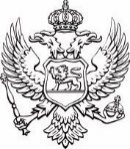                  Ministry of European AffairsVACANCY ANNOUNCEMENTThe Ministry of European Affairs (MEA) of Montenegro, as the National Authority for the Interreg VI-A IPA Programme Croatia - Bosnia and Herzegovina - Montenegro 2021-2027, invites interested candidates to apply for the following position:Project Manager located in PodgoricaQualifications and skillsUniversity degree;Fluency in both written and spoken English and the official languages in Montenegro;Good communication, organizational and presentation skills;Advanced computer literacy (MS Office including Excel, PowerPoint, and Internet);Driving license (B category).Professional experienceAt least 8 years of professional experience (compulsory);At least 4 years of experience in programme/project management (compulsory);Advanced knowledge of relevant national and EU legislation, including PRAG (compulsory); Experience in at least one EU or other donor funded project in the last 3 years (compulsory);Experience in project monitoring (asset);Experience with / in public administration (asset); and Knowledge about EU funded Programmes (asset).Application procedure Interested candidates have to submit following application documents: A curriculum vitae (CV) in Europass format (in English); A motivation letter in English;Photocopy of University degree.Interested candidates should send application documents by 11 April 2024 at 15.00 h (CET) to the following email address: veselin.scepanovic@mep.gov.me, specifying in the Subject: Project Manager in the Joint Secretariat – Branch office in Podgorica for the Interreg VI-A IPA Programme Croatia - Bosnia and Herzegovina - Montenegro 2021-2027.Only shortlisted candidates will be contacted for an interview. Project 